Сценарийвоспитательного мероприятия для детей с родителями"Посвящение в студийцы 2011"Автор-составитель Педагог дополнительного образования детей Иванова Ирина Геннадьевна Высшая квалификацияМАОУ ДОД Детско-юношеский центр «Радуга»Г МуравленкоЯмало-ненецкий А.О.Пояснительная запискаФорма проведения  мероприятия: Развлекательная программа Участники мероприятия: дети 1 года обучения изостудии «Радость» и их родители. Возраст воспитанников 5-6 летМесто проведения: МАОУ ДОД ДЮЦ «Радуга» Цели и задачи мероприятия:Активизировать работу коллектива, через участие в совместном мероприятии;Развить творческие и коммуникативные способности детей;Способствовать росту имиджа образовательного объединения.Ход мероприятия(Ребята сидят в большом кругу).Ведущая:Настроение на пять, будем праздник начинать!Говорят на дне рождения, что не пожелается,Все всегда произойдет, все всегда сбывается!Могут даже у ребят сбыться все желания, нужно толькоговорят приложить старание.Ведущая: Добрый день, дорогие друзья, добрый день всем тем, кто пришел сегодня в нашу изостудию на праздник день рождения и  посвящения в студийцы новых воспитанников!  Мы не случайно выбрали этот день для праздника и пригласили  тех ребят, которые в этом году  впервые пополнили ряды активных и творческих людей изостудии и нашего центра в целом. День рождения это весело, это песни, танцы, игры и конечно же подарки. А день рождения изостудии это еще один новый учебный год в нашем детском центре. Вам предоставляется уникальная возможность весело и интересно научиться всему тому, о чем вы мечтаете, добиться творческих успехов.В центре нашем мы с творчеством дружим,В центре нашем творим и живем,Вас мы встретим теплом, в вас поверим,По душе вам занятье найдем!Этот праздник и нужный и важныйВедь без знаний, поверьте нельзя,Мы сегодня вас всех пригласилиПосвятить и в студийцы друзья!И для начала, я приглашаю на сцену всех новеньких ребят для того, чтобы прочитать клятву и оставить свой автограф на памятной стене.Я буду ее читать, а вы все вместе  повторятьКлятва: Мы, студийцы центра, клянемся…Занятия по расписанию всегда посещать, не опаздывать и не пропускать, клянемся?… Клянемся.Клянемся мы с творчеством только дружить, хорошими, послушными для педагогов быть, клянемся?…Клянемся.Мы будем репетировать, мы будем рисовать, чтоб в конкурсах и фестивалях только побеждать, клянемся?… Клянемся.И если сами научились, мы младшим будем помогать, клянемся?… Клянемся.Клянемся мы в дружбе и в творчестве жить, чтоб свидетельства в итоге нам всем получить, клянемся?…Клянемся. Давайте, по аппладируем ребятам за произнесенную ими клятву, а сейчас под торжественную музыку каждый из них, по-очереди, оставит свой автограф на памятной стене. (Ребята по-очереди подходят к ватману и расписываются).Музыкальное поздравление.  С днем рождения песняВедущая: Как настроение друзья? Хорошее? Прекрасно, тогда я начинаю развлекательную программу и предлагаю вам поиграть. Согласны? Тогда поехали! Игровой блок1.Игра «40 секунд»Ребята, за 40 секунд вы должны успеть сделать то, что я вам буду диктовать:начинаемприсядьте 2 раза;подпрыгните на левой ноге 5 раз;Поднимите вверх обе руки  и хлопните в ладошиГромко крикните свое имя;Дважды громко мяукните;Покружитесь  вокруг своей оси три раза;громко крикните урапожмите руки друг другуприсядьте на корточки;По апладируем себе. Молодцы вы успели  все правильно сделать.Садимся на стульчики и отдыхаем. А сейчас поиграют родители и ответят на мои вопросы  словами  да или нет.2.Игра для родителей. На вопросы можно отвечать только словами «ДА» или «НЕТ».Говорят, что в  Африке выпускают витаминизированные карандаши для детей, имеющих обыкновение грызть, что попало. (ДА)Есть мнение, что Древние римляне носили штаны (нет туники, тоги)В одном корейском цирке двух крокодилов научили танцевать вальс (нет)Если камбалу положить на шахматную доску, то она станет клетчатой (да)Дуремар занимался продажей лягушек (нет пиявок)Если пчела ужалила, кого либо ,то она погибает (да)3.Конкурс «Скучно так сидеть»Группа, как всегда сидит на стульях в кружок. Я встаю, убираю подальше свой стул и говорю: «Как вы все видите – я стою. Но я, также как и вы, хочу сидеть. Поэтому я сейчас организую ситуацию таким образом, чтобы у меня появился шанс сесть на чей-нибудь стулСкучно, скучно так сидеть,Друг на друга все глядетьНе пора ли пробежаться и местами поменяться.После этих слов дети меняются местами. 4.Игра Шарик-повелительДля игры понадобится воздушный шарик.Ведущий подбрасывает воздушный шар. Пока он летит, дети могут двигаться, но как только шар коснется пола, все должны застыть, не улыбаясь. Тот, кто нарушил это правило, выбывает из игры5.игра «Не разбей!» «не урони» (игры для детей)Эта игра командная.   Для этого мне нужно 8 детей  Вам потребуются столовые ложки и шоколадные яйца по числу участников, 4 тарелки, 4 табуретки.Табуретки размещаются на старте и на финише. На первую табуретку ставится тарелка с шоколадными яйцами, а на табуретку, которая стоит на финише, ставится пустая тарелка.Задача участников, взяв ложку в рот, подцепить без помощи рук яйцо, донести его до финиша, а там аккуратно положить его в тарелку и вернутся обратно. Если яйцо упало, то участник подбирает его и забирает его себе, такое яйцо в тарелку класть нельзя!Побеждает команда, у которой в тарелке оказалось больше шоколадных яиц.После игры шоколадные яйца  раздаются участникам соревнования.Ведущая: мы продолжаем программу и в впереди нас ждет интеллектуальный конкурс на знание мультфильмов и их героев .Чьими подружками являются пиявки да лягушки (водяной)В каком мультфильме волк сыграл снегурочку (ну погоди)Кто равен пяти мартышкам или 2 слонам или 38 попугаям (удав)Как звали капитана яхты «Беда» (Врангель)«А мы тут плюшками балуемся» Из какого мультфильма эта фраза (малыш и Карлсон)Как называется мультфильм про паровозик, который очень любил цветы. (Паровозик из Ромашкого)Кто играл на гармошке , сидя на крыше вагона (Крокодил гена)Кому на день рождения подарили его собственный хвост (Ослику Ио)Как зовут самого доброго и умного кота (Леопольд)Кому принадлежит фраза «Вы были на Таити» (Попугай Кеша)Кто лечил больных Гоголем-Моголем и шоколадом (доктор Айболит)6.Конкурс для детей «Мыльные гонки». Дети могут играть в команде и по одному, смотря какое у вас количество детей. Конкурс простой, заключается в том, что дети соревнуются между собой, кто дальше выдует мыльные пузыри. Проводится «красная черта». Это может быть любой шнур или полоска. Под веселую музыку дети стараются выдуть мыльный пузырь так, что бы он долетел как можно дальше, в идеале – до черты. Мыльный пузырь можно продолжать дуть к черте даже когда он уже выдулся из круглого отверстия. Главное – что бы он ни лопнул.  7. Волшебный мешочек. Вам потребуются маленькие призы, в количестве на 1-2 штуки большем, нежели количество гостей и непрозрачный мешок или пакет. Каждый ребенок по очереди запускает руку в мешок и на ощупь выбирает себе подарок.8.Конкурс называется «Песенный аукцион». Ваша задача по очереди называть строчку из песни, в которой поется о дружбе, о семье, о детстве. ( Проигрываются первые строчки из музыкальной подборки, дети и их родители угадывая вместе подпевают)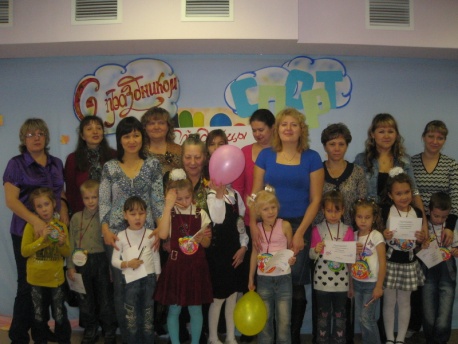 Мы наш праздник завершаемИ все вместе посчитаем.Пусть все получится у нас, это… РАЗ!Здоровы были, чтоб всегда, это…ДВА!Чтоб душу грело изнутри, это…ТРИ!Чтоб жили все в любви и мире, это…ЧЕТЫРЕ!Чтоб никогда не унывать, это…ПЯТЬ!Друзей чтоб было вам не счесть, это… ШЕСТЬ! Чтоб тепло дарили всем, это… СЕМЬ!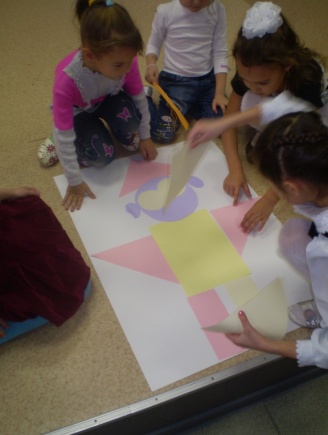 Чтоб урожайной была осень, это…ВОСЕМЬ!Что хорошо все будет верить, это…ДЕВЯТЬ!И, наконец, больше добрых песен – ДЕСЯТЬ!Еще добра, терпения, старания…Мы не прощаемся, а говорим вам «До свидания!»Ведущая: Я думаю, что совсем не важно, кто сегодня победил. Главное, что мы познакомились и подружились. Я от всей души всем вам желаю творческих побед в этом году. Будьте активными и целеустремленными, и тогда у вас все получится. Во многом от вас зависит, каким станет этот учебный год,– ярким и насыщенным, многообразным или унылым, все зависит от вашего настроения, желания и упорства. Желаю вам удачи  на этом прекрасном пути.  До новых встреч!Литература.Скоркина Н.М. Нестандартные формы внеклассной работы  изд. Учитель.2001Интернет ресурсы:http://festival.1september.ru/articles/569603/ Калашникова Анастасия. 